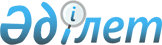 О внесении изменений и дополнения в постановление Правительства Республики Казахстан от 6 мая 2008 года № 425 "О некоторых мерах по упрощению порядка оформления и выдачи исходных материалов (данных) и разрешительных документов для строительства объектов"
					
			Утративший силу
			
			
		
					Постановление Правительства Республики Казахстан от 16 ноября 2012 года № 1452. Утратило силу постановлением Правительства Республики Казахстан от 24 июня 2015 года № 479

      Сноска. Утратило силу постановлением Правительства РК от 24.06.2015 № 479 (вводится в действие со дня его первого официального опубликования).      Правительство Республики Казахстан ПОСТАНОВЛЯЕТ:



      1. Внести в постановление Правительства Республики Казахстан от 6 мая 2008 года № 425 «О некоторых мерах по упрощению порядка оформления и выдачи исходных материалов (данных) и разрешительных документов для строительства объектов» (САПП Республики Казахстан, 2008 г., № 24, ст. 227) следующие изменения и дополнение:



      подпункт 2) пункта 1 исключить;



      в Правилах оформления и выдачи исходных материалов (данных) для проектирования объектов строительства, утвержденных указанным постановлением:



      часть вторую пункта 7 изложить в следующей редакции:

      «Для получения решения о реконструкции (перепланировке, переоборудовании) помещений (отдельных частей) существующих зданий к заявлению прилагаются:

      1) копии документов, удостоверяющих право собственности заявителя на изменяемый объект, с представлением подлинников для установления государственным органом, рассматривающим заявление, подлинности документов, либо нотариально засвидетельствованное письменное согласие собственника (сособственников) объекта на намечаемое изменение и его параметры;

      2) нотариально засвидетельствованное письменное согласие собственников других помещений (частей дома), смежных с изменяемыми помещениями (частями дома), в случае, если планируемые реконструкция (перепланировка, переоборудование) помещений (частей жилого дома) или перенос границ помещений затрагивают их интересы.»;



      дополнить пунктом 21-1 следующего содержания:

      «21-1. В случаях, если реконструкция (перепланировка, переоборудование) помещений (отдельных частей) существующих зданий затрагивает изменение несущих и ограждающих конструкций, инженерных систем и оборудования, а также требует отвода дополнительного земельного участка (территории, трассы), то в архитектурно-планировочном задании указывается необходимость уведомления органов государственного архитектурно-строительного контроля и надзора в порядке, установленном Законом Республики Казахстан «Об административных процедурах.».



      2. Настоящее постановление вводится в действие по истечении десяти календарных дней со дня первого официального опубликования.        Премьер-Министр

      Республики Казахстан                       С. Ахметов
					© 2012. РГП на ПХВ «Институт законодательства и правовой информации Республики Казахстан» Министерства юстиции Республики Казахстан
				